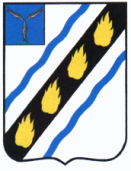 ЗОЛОТОСТЕПСКОЕ  МУНИЦИПАЛЬНОЕ  ОБРАЗОВАНИЕ СОВЕТСКОГО  МУНИЦИПАЛЬНОГО  РАЙОНА  САРАТОВСКОЙ  ОБЛАСТИСОВЕТ  ДЕПУТАТОВ (четвертого созыва)РЕШЕНИЕОт 17.08.2020 г. № 96с.Александровка О делегировании депутата Совета депутатов Золотостепскогомуниципального образования Советского муниципального района в состав Муниципального Собрания  Советскогомуниципального района Саратовской области	На основании части 4 статьи 35 Федерального закона от 06.10.2003 №131- ФЗ «Об общих принципах организации местного самоуправления в Российской Федерации», Закона Саратовской области от 29.10.2014 №131- ЗСО «О порядке формирования представительных органов муниципального районов в Саратовской области», руководствуясь статьей 19 Устава Золотостепского  муниципального образования Советского муниципального района Саратовской области, Совет депутатов Золотостепского муниципального образования РЕШИЛ:	1. Делегировать в состав Муниципального Собрания Советского муниципального района Саратовской области:	1) главу Золотостепского муниципального образования Советского муниципального района Саратовской области Трушина Александра Викторовича;	2. Настоящее решение вступает в силу со дня его официального опубликования.Глава Золотостепского муниципального образования  			А.В. Трушин